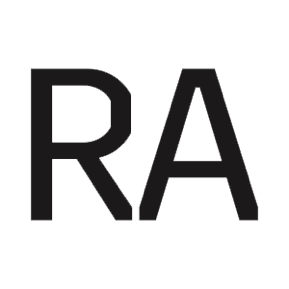 FOR IMMEDIATE RELEASE TODAY...RISE AGAINST'S NEW ALBUM, ’NOWHERE GENERATION,’ IS RELEASED...THE BAND ANNOUNCES ADDITIONAL TOUR DATES AND SUPPORT FOR ITS UPCOMING ‘NOWHERE GENERATION U.S. SUMMER TOUR’…CHICAGO MAYOR LORI LIGHTFOOT HAS DESIGNATED TODAY "RISE AGAINST DAY IN CHICAGO”... THE BAND COMMANDEERS CHICAGO’S ICONIC RECKLESS RECORDSFOR ITS VERY FIRST POST-PANDEMIC IN-STORE...LOS ANGELES, CA - Friday, June 4, 2021 - Today, for the multi-Gold and Platinum punk rockers RISE AGAINST, this is what rock’n’roll is all about:  celebrating an event-packed album release day with a throng of fans in the band’s Chicago hometown, and the announcement of support artists and additional dates for the band's “Nowhere Generation U.S. Summer Tour.”  From a 50-person in-store in June, to a 9000 person amphitheater in late August, Rise Against will wrap this tour on the shores of Lake Michigan in the band’s hometown of Chicago.Joining Rise Against on this summer’s now 20-stop run will be direct support Descendents, one of the L.A. south coast’s most outspoken major players in the hardcore punk scene, and Philadelphia's The Menzingers, whose strength as rough-and-tumble storytellers have turned out songs equally rooted in frenetic energy and lifelike detail.  For ticket purchasing details, go to RiseAgainst.comThe complete, confirmed itinerary is as follows:JULY30        Rooftop at Pier 17, New York, NY *31        Stone Pony Summer Stage, Asbury Park, NJ *AUGUST 1         Skyline Stage at The Mann, Philadelphia, PA * 3         MECU Pavilion, Baltimore, MD ** 4         Charlotte Metro Credit Union Amphitheatre, Charlotte, NC ** 6         Tabernacle, Atlanta, GA ** 7         St. Augustine Amphitheatre, St. Augustine, FL ** 9         Avondale Brewing Company, Birmingham, AL **10        The Fillmore, New Orleans, LA **12        Bayou Music Center, Houston, TX **13        Stubb's Waller Creek Amphitheater, Austin, TX **15        South Side Ballroom, Dallas, TX **17        Arizona Federal Theatre, Phoenix, AZ **18        Vina Robles, Paso Robles, CA   **   + NEW DATE +20        The Chelsea at The Cosmopolitan of Las Vegas, Las Vegas, NV ^21        Five Point Amphitheatre, Irvine, CA **22        Bill Graham Civic Auditorium, San Francisco, CA **24        The Complex Outdoor, Salt Lake City, UT **27        Saint Louis Music Park, Maryland Heights, MO  **  + NEW DATE +28        Huntington Bank Pavilion at Northerly Island, Chicago, IL **  + NEW DATE +SEPTEMBER  ﻿4  	Summerfest, Milwaukee, WI  9 	Blue Ridge Rock Festival, Danville,VA 12  	Channel 93.3 Big Gig, Englewood, CO 17  	Four Chord Music Festival, Washington, PA 26  	Rebel Rock 2021, Orlando, FLOCTOBER﻿10  	Aftershock/Discovery Park, Sacramento, CA* Descendents** Descendents and The Menzingers^  The Menzingers#     #     #https://www.riseagainst.com